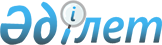 Еуразиялық экономикалық одаққа мүше мемлекеттердің еңбекшілерін зейнетақымен қамтамасыз ету туралы шартты іске асыруға байланысты мәселелер туралыЕуразиялық Үкіметаралық Кеңестің 2018 жылғы 2 ақпандағы № 5 Өкімі
      1. Еуразиялық экономикалық комиссия Еуразиялық экономикалық комиссия Кеңесінің тиісті актісінің аталған Шарт күшіне  енген күннен бастап күшіне енуі қажеттігін ескере отырып, жобаны Еуразиялық экономикалық одаққа мүше мемлекеттермен бірлесіп әзірлеуді және Еуразиялық экономикалық комиссия Кеңесінің қарауына Еуразиялық экономикалық одаққа мүше мемлекеттердің еңбекшілерін зейнетақымен қамтамасыз ету туралы шарттың 10-бабында көзделген тәртіпте ұсынуды қамтамасыз етсін.  
      2. Осы Өкім Еуразиялық экономикалық одақтың ресми сайтында жарияланған күнінен бастап күшіне енеді. 
      Еуразиялық үкіметаралық кеңес мүшелері:
					© 2012. Қазақстан Республикасы Әділет министрлігінің «Қазақстан Республикасының Заңнама және құқықтық ақпарат институты» ШЖҚ РМК
				
Армения Республикасынан
Беларусь Республикасынан
Қазақстан
Республикасынан
Қырғыз Республикасынан
Ресей Федерациясынан